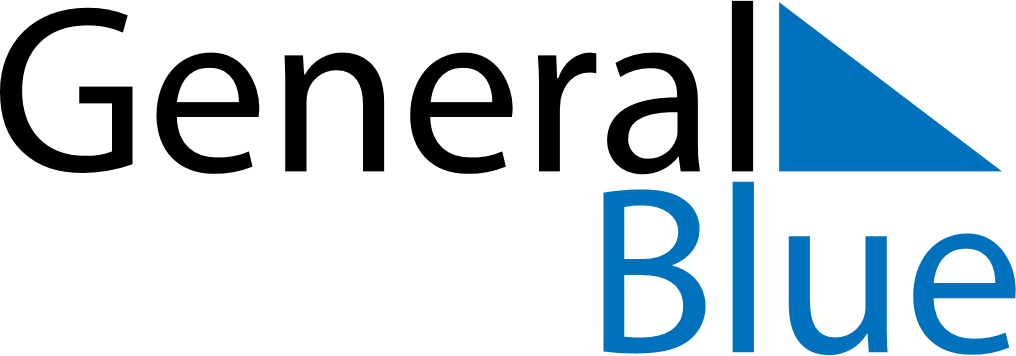 June 2024June 2024June 2024June 2024June 2024June 2024June 2024Milton, New South Wales, AustraliaMilton, New South Wales, AustraliaMilton, New South Wales, AustraliaMilton, New South Wales, AustraliaMilton, New South Wales, AustraliaMilton, New South Wales, AustraliaMilton, New South Wales, AustraliaSundayMondayMondayTuesdayWednesdayThursdayFridaySaturday1Sunrise: 6:58 AMSunset: 4:53 PMDaylight: 9 hours and 55 minutes.23345678Sunrise: 6:58 AMSunset: 4:53 PMDaylight: 9 hours and 54 minutes.Sunrise: 6:59 AMSunset: 4:53 PMDaylight: 9 hours and 53 minutes.Sunrise: 6:59 AMSunset: 4:53 PMDaylight: 9 hours and 53 minutes.Sunrise: 7:00 AMSunset: 4:53 PMDaylight: 9 hours and 52 minutes.Sunrise: 7:00 AMSunset: 4:52 PMDaylight: 9 hours and 52 minutes.Sunrise: 7:01 AMSunset: 4:52 PMDaylight: 9 hours and 51 minutes.Sunrise: 7:01 AMSunset: 4:52 PMDaylight: 9 hours and 50 minutes.Sunrise: 7:02 AMSunset: 4:52 PMDaylight: 9 hours and 50 minutes.910101112131415Sunrise: 7:02 AMSunset: 4:52 PMDaylight: 9 hours and 49 minutes.Sunrise: 7:03 AMSunset: 4:52 PMDaylight: 9 hours and 49 minutes.Sunrise: 7:03 AMSunset: 4:52 PMDaylight: 9 hours and 49 minutes.Sunrise: 7:03 AMSunset: 4:52 PMDaylight: 9 hours and 48 minutes.Sunrise: 7:04 AMSunset: 4:52 PMDaylight: 9 hours and 48 minutes.Sunrise: 7:04 AMSunset: 4:52 PMDaylight: 9 hours and 47 minutes.Sunrise: 7:04 AMSunset: 4:52 PMDaylight: 9 hours and 47 minutes.Sunrise: 7:05 AMSunset: 4:52 PMDaylight: 9 hours and 47 minutes.1617171819202122Sunrise: 7:05 AMSunset: 4:52 PMDaylight: 9 hours and 46 minutes.Sunrise: 7:05 AMSunset: 4:52 PMDaylight: 9 hours and 46 minutes.Sunrise: 7:05 AMSunset: 4:52 PMDaylight: 9 hours and 46 minutes.Sunrise: 7:06 AMSunset: 4:52 PMDaylight: 9 hours and 46 minutes.Sunrise: 7:06 AMSunset: 4:52 PMDaylight: 9 hours and 46 minutes.Sunrise: 7:06 AMSunset: 4:52 PMDaylight: 9 hours and 46 minutes.Sunrise: 7:06 AMSunset: 4:53 PMDaylight: 9 hours and 46 minutes.Sunrise: 7:07 AMSunset: 4:53 PMDaylight: 9 hours and 46 minutes.2324242526272829Sunrise: 7:07 AMSunset: 4:53 PMDaylight: 9 hours and 46 minutes.Sunrise: 7:07 AMSunset: 4:53 PMDaylight: 9 hours and 46 minutes.Sunrise: 7:07 AMSunset: 4:53 PMDaylight: 9 hours and 46 minutes.Sunrise: 7:07 AMSunset: 4:54 PMDaylight: 9 hours and 46 minutes.Sunrise: 7:07 AMSunset: 4:54 PMDaylight: 9 hours and 46 minutes.Sunrise: 7:07 AMSunset: 4:54 PMDaylight: 9 hours and 47 minutes.Sunrise: 7:07 AMSunset: 4:55 PMDaylight: 9 hours and 47 minutes.Sunrise: 7:07 AMSunset: 4:55 PMDaylight: 9 hours and 47 minutes.30Sunrise: 7:07 AMSunset: 4:56 PMDaylight: 9 hours and 48 minutes.